Schneider Electric prisar prestationer inom digital transformationUnder Schneider Electrics mässa Innovation Summit: Software Conference prisades sex företag för sitt framgångsrika arbete inom digital transformationsstrategi, personalrelaterad innovation och ökat affärsvärde. 16 november 2017 – Schneider Electric är ledande inom digital transformation när det kommer till energihantering och automation. Företaget uppmärksammar nu sex kunder för deras prestationer avseende digital transformationsstrategi, personalrelaterad innovation och ökat affärsvärde. I samtliga projekt har företagen integrerat Schneider Electrics EcoStruxure Industrial Software Platform i sina lösningar.
– Företag måste maximera det värde de skapar, över hela värdekedjan. Något som kan vara en utmaning för många. Att möta möjligheterna och utmaningarna kräver kontinuerlig optimering i realtid, vilket bäst görs genom en digital transformationsstrategi som sträcker sig över hela verksamheten och dess livscykel. Jag är väldigt stolt över att dessa innovativa företag är våra kunder och vi är imponerade över deras höga prestationsnivå, säger Dr. Ravi Gopinath, vice vd för Software hos Schneider Electric. Utmärkelserna presenterades under Schneider Electrics mässa Innovation Summit: Software Conference 2017 som hölls i San Antonio, Texas.Här är de vinnande kunderna:Digital transformationsstrategi
BASF uppmärksammades för det omfattande initiativet “Industri 4.0”, som syftar till att skapa ytterligare värde för kund samtidigt som effektiviseringen i verksamheten ökas. I projektet har bland annat Augmented Reality (AR) används för att förbättra prestandan, tillförlitligheten och produkteffektiviteten.
BP prisades för deras implementering av en enhetlig varuförsörjningskedja genom effektivisering av ”downstream-tillgångar”. I ett fall kunde tiden för dataanalys skäras ner från flera timmar till bara några minuter. Effektiviseringen resulterade i fler antal utförda analyser vilket i sin tur levererar ett mer tillförlitligt beslutsunderlag.Personalrelaterad innovation
Arizona Public Service (APS) fick pris för deras implementering av en molnbaserad virtuell utbildningslösning. Syftet med lösningen är att minska distansrelaterade hinder och arbeta proaktivt inför en förändrad arbetsstyrka, då omkring hälften av dagens arbetskraft går i pension inom de närmaste fem åren.Maple Leaf Foods uppmärksammades för ett projekt som förändrar hur de anställda visualiserar prestanda. Syftet med projektet är att öka effektiviteten i verksamheten med hjälp av ett tillverkningsexekveringssystem. Mobila surfplattor visar nu instrumentpaneler med KPI:er i realtid för att snabbt kunna identifiera kritiska problem och förbättra det operativa arbetet inom personal, processer och utrustning.Ökat affärsvärde
Duke Energy prisades för en kostnadsbesparing uppskattad till 35 miljoner dollar. Genom tidig varningsdetektering identifierades avvikelser på ett ångturbinblad som inspekterades och problemet kunde lösas proaktivt innan fel hann inträffa.
Network Rail uppmärksammades för omfattande bevakning och analys med hjälp av en ny intelligent infrastrukturlösning. 42 000 monitorer övervakar nu över 3000 mil tågspår. Hittills uppskattas projektet ha sparat in ca 45 miljoner euro i form av kompensationspengar för förseningar.Om Schneider Electric:
Schneider Electric är en ledande specialist inom digital utveckling av energihantering och automation i hem, fastigheter, datacenter, infrastruktur och industrier. Med närvaro i över 100 länder är Schneider Electric världens ledande företag inom energihantering - mellanspänning, lågspänning, avbrottsfri kraft och automationssystem. Vi erbjuder integrerade lösningar som effektivt kombinerar energi, automation och mjukvara. I vårt globala ekosystem samarbetar vi i vår öppna plattform med ett stort nätverk av partners, systemintegratörer och utvecklare för att leverera realtidskontroll och optimala lösningar. Vi tror att alla fantastiska medarbetare och partners gör Schneider till ett fantastiskt företag. Vårt engagemang för innovation, mångfald och hållbarhet säkerställer att "Life is On” är överallt och för alla. www.schneider-electric.seHashtags: #LifeIsOn, #InnovationAtEveryLevel, #IIoT, #digitaltransformation, #SESInnovateFollow us on:       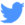 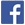 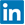 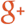 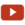 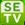 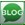 